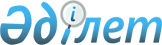 О внесении изменения в приказ Министра финансов Республики Казахстан от 29 января 2016 года № 42 "Об утверждении перечня открытых данных Министерства финансов Республики Казахстан, размещаемых на интернет-портале открытых данных"
					
			Утративший силу
			
			
		
					Приказ Первого заместителя Премьер-Министра Республики Казахстан – Министра финансов Республики Казахстан от 19 ноября 2019 года № 1277. Зарегистрирован в Министерстве юстиции Республики Казахстан 22 ноября 2019 года № 19642. Утратил силу приказом Министра финансов Республики Казахстан от 18 января 2022 года № 48.
      Сноска. Утратил силу приказом Министра финансов РК от 18.01.2022 № 48 (вводится в действие по истечении десяти календарных дней после дня его первого официального опубликования).
      ПРИКАЗЫВАЮ:
      1. Внести в приказ Министра финансов Республики Казахстан от 29 января 2016 года № 42 "Об утверждении перечня открытых данных Министерства финансов Республики Казахстан, размещаемых на интернет-портале открытых данных" (зарегистрирован в Реестре государственной регистрации нормативных правовых актов под № 13281, опубликован 11 марта 2016 года в информационно-правовой системе "Әділет") следующее изменение: 
      перечень открытых данных Министерства финансов Республики Казахстан, размещаемых на интернет-портале открытых данных, утвержденный указанным приказом, изложить в новой редакции согласно приложению к настоящему приказу.
      2. Департаменту управления персоналом и стратегии Министерства финансов Республики Казахстан в установленном законодательством порядке обеспечить:
      1) государственную регистрацию настоящего приказа в Министерстве юстиции Республики Казахстан;
      2) размещение настоящего приказа на интернет-ресурсе Министерства финансов Республики Казахстан;
      3) в течение десяти рабочих дней после государственной регистрации настоящего приказа в Министерстве юстиции Республики Казахстан представление в Департамент юридической службы Министерства финансов Республики Казахстан сведений об исполнении мероприятий, предусмотренных подпунктами 1) и 2) настоящего пункта.
      3. Настоящий приказ вводится в действие по истечении десяти календарных дней после дня его первого официального опубликования.
      "СОГЛАСОВАН"Министерство цифрового развития,инноваций и аэрокосмической промышленности Республики Казахстан Перечень открытых данных Министерства финансов Республики Казахстан, размещаемых на интернет-портале открытых данных
      Примечание:
      ДЦГУ – Департамент цифровизации и государственных услуг
      ДГЗ – Департамент государственного заимствования
      ГЗ – государственные закупки 
      ДЗГЗ – Департамент законодательства ГЗ 
      КГД – Комитет государственных доходов
      КГИП – Комитет государственного имущества и приватизации 
      КВГА – Комитет внутреннего государственного аудита 
      АО ИУЦ – Акционерное общество "Информационно-учетный центр"
      АО ЦЭФ – Акционерное общество "Центр электронных финансов"
      АРМ – автоматизированное рабочее место 
      API – Application programming interface (интерфейс программирования приложений)
      МРП – минимальный расчетный показатель
      ИИН – индивидуальный идентификационный номер
      БИН – бизнес-идентификационный номер
					© 2012. РГП на ПХВ «Институт законодательства и правовой информации Республики Казахстан» Министерства юстиции Республики Казахстан
				
      Первый ЗаместительПремьер-Министра РеспубликиКазахстан-Министр финансов 

А. Смаилов
Приложение 
к приказу Первого заместителя
Премьер-Министра Республики
Казахстан – Министра финансов
Республики Казахстан
от 19 ноября 2019 года № 1277Утвержден 
приказом Министра финансов
Республики Казахстан
от 29 января 2016 года № 42
№
Наименование набора открытых данных
Период актуализации
Срок предоставления
Источник (через АРМ интернет-портала открытых данных или через API системы государственного органа)
Ответственное структурное подразделение
1.
Перечень государственных услуг
по мере необходимости
по мере необходимости
АРМ
ДЦГУ
2.
Сведения о текущем состоянии государственного долга Республики Казахстан
ежеквартально
не позднее 30 числа месяца, следующего за отчетным кварталом
АРМ
ДГЗ
3.
Перечень документов для допуска к сдаче квалификационного экзамена лиц, претендующих на право осуществлять деятельность администратора (временного администратора, реабилитационного, временного и банкротного управляющих)
по мере необходимости
по мере необходимости
АРМ
КГД
4.
Список несостоятельных должников
ежемесячно
не позднее 5 числа месяца, следующего за отчетным месяцем
АРМ
КГД
5.
Информация о налогоплательщиках - юридических лицах, их структурных подразделениях, имеющих налоговую задолженность более 150 МРП, не погашенную в течение 4 месяцев со дня ее возникновения
ежеквартально
не позднее 20 числа месяца, следующего за отчетным кварталом
АРМ
КГД
6.
Информация о налогоплательщиках – индивидуальных предпринимателях, частных нотариусах, частных судебных исполнителях, адвокатах, имеющих налоговую задолженность более 10 МРП, не погашенную в течение 4 месяцев со дня ее возникновения
ежеквартально
не позднее 20 числа месяца, следующего за отчетным кварталом
АРМ
КГД
7.
Список плательщиков, имеющих задолженность по отчислениям и (или) взносам в фонд социального медицинского страхования, не погашенную в срок более шести месяцев со дня ее возникновения
ежегодно
не позднее 20 числа месяца, следующего за отчетным периодом
АРМ
КГД
8.
Список плательщиков, имеющих задолженность по таможенным платежам и налогам, пени, не погашенную в течение четырех месяцев со дня ее возникновения
ежеквартально
не позднее 20 числа месяца, следующего за отчетным кварталом
АРМ
КГД
9.
Данные по индивидуальным предпринимателям 
ежеквартально
не позднее 20 числа месяца, следующего за отчетным кварталом
АРМ
КГД
10.
Список налогоплательщиков, признанных бездействующими
ежемесячно
не позднее 5 числа месяца, следующего за отчетным месяцем
АРМ
КГД
11.
Список налогоплательщиков, регистрация которых признана недействительной
ежемесячно
не позднее 5 числа месяца, следующего за отчетным месяцем
АРМ
КГД
12.
Список налогоплательщиков, признанных лжепредприятиями
ежемесячно
не позднее 5 числа месяца, следующего за отчетным месяцем
АРМ
КГД
13.
Список налогоплательщиков, отсутствующих по юридическому адресу
ежемесячно
не позднее 5 числа месяца, следующего за отчетным месяцем
АРМ
КГД
14.
Список налогоплательщиков, реорганизованных с нарушением норм Налогового кодекса
ежемесячно
не позднее 5 числа месяца, следующего за отчетным месяцем
АРМ
КГД
15.
Сведения о снятии с учета по отдельным видам деятельности
ежемесячно
не позднее 5 числа месяца, следующего за отчетным месяцем
АРМ
КГД
16.
Единая Товарная номенклатура внешнеэкономической деятельности Евразийского экономического союза и Единый таможенный тариф Евразийского экономического союза
по мере необходимости
по мере необходимости
АРМ
КГД
17.
Источники для поиска ценовой информации по идентичным, однородным товарам
по мере необходимости
по мере необходимости
АРМ
КГД
18.
Статистика внешнеторговой деятельности (товарных позиций, торговых партнеров)
ежемесячно
не позднее 28 числа месяца, следующего за отчетным месяцем
АРМ
КГД
19.
Перечень документов, прилагаемых при государственных закупках, по которым государственные закупки осуществляются едиными организаторами ГЗ (технические спецификации, лицензии и так далее)
по мере необходимости
по мере необходимости
АРМ
ДЗГЗ
20.
Перечень товаров, работ, услуг, по которым государственные закупки осуществляются едиными организаторами ГЗ
по мере необходимости
по мере необходимости
АРМ
ДЗГЗ
21.
Жалобы на итоги ГЗ и результаты их рассмотрения 
по мере необходимости
по мере необходимости
АРМ
КВГА
22.
Реестр аудиторских организаций
ежегодно
не позднее 20 числа месяца, следующего за отчетным периодом
АРМ
КВГА
23.
Реестр аудиторов
ежегодно
не позднее 20 числа месяца, следующего за отчетным периодом
АРМ
КВГА
24.
Реестр аккредитованных профессиональных аудиторских организаций
ежегодно
не позднее 20 числа месяца, следующего за отчетным периодом
АРМ
КВГА
25.
Список аккредитованных профессиональных организаций бухгалтеров
ежегодно
не позднее 20 числа месяца, следующего за отчетным периодом
АРМ
КВГА
26.
Список аккредитованных организаций по профессиональной сертификации бухгалтеров
ежегодно
не позднее 20 числа месяца, следующего за отчетным периодом
АРМ
КВГА
27.
Сведения по актуальному списку государственных юридических лиц и юридических лиц с участием государства в уставном капитале 
постоянно
постоянно
API
КГИП/ АО ИУЦ
28.
Сведения о предстоящих электронных торгах по объектам продажи
постоянно
постоянно
API
КГИП/ АО ИУЦ
29.
Получение списка компаний участников ГЗ
постоянно
постоянно
API
ДЗГЗ/АО ЦЭФ
30.
Полный список участников ГЗ
постоянно
постоянно
API
ДЗГЗ/АО ЦЭФ
31.
Поиск участника ГЗ по БИН/ИИН
постоянно
постоянно
API
ДЗГЗ/АО ЦЭФ
32.
Поиск участника ГЗ по идентификационным данным
постоянно
постоянно
API
ДЗГЗ/АО ЦЭФ
33.
Получение адресов компании участника ГЗ
постоянно
постоянно
API
ДЗГЗ/АО ЦЭФ
34.
Получение списка сотрудников компании - участника ГЗ
постоянно
постоянно
API
ДЗГЗ/АО ЦЭФ
35.
Список недобросовестных поставщиков 
постоянно
постоянно
API
ДЗГЗ/АО ЦЭФ
36.
Расширенный список заявок на включение поставщика в Реестр недобросовестных участников 
постоянно
постоянно
API
ДЗГЗ/АО ЦЭФ
37.
Список заказчиков из реестра годовых планов ГЗ 
постоянно
постоянно
API
ДЗГЗ/АО ЦЭФ
38.
Список пунктов плана ГЗ по БИН заказчика
постоянно
постоянно
API
ДЗГЗ/АО ЦЭФ
39.
Получение одного пункта плана ГЗ
постоянно
постоянно
API
ДЗГЗ/АО ЦЭФ
40.
Список пунктов плана ГЗ 
постоянно
постоянно
API
ДЗГЗ/АО ЦЭФ
41.
Список мест поставки из реестра годовых планов ГЗ
постоянно
постоянно
API
ДЗГЗ/АО ЦЭФ
42.
Список специфик из реестра годовых планов ГЗ
постоянно
постоянно
API
ДЗГЗ/АО ЦЭФ
43.
Получение списка объявлений о ГЗ
постоянно
постоянно
API
ДЗГЗ/АО ЦЭФ
44.
Получение полного списка объявлений о ГЗ
постоянно
постоянно
API
ДЗГЗ/АО ЦЭФ
45.
Поиск объявлений о ГЗ по БИН организатора
постоянно
постоянно
API
ДЗГЗ/АО ЦЭФ
46.
Объявление о ГЗ детально по номеру объявления
постоянно
постоянно
API
ДЗГЗ/АО ЦЭФ
47.
Объявление о ГЗ детально по идентификационным данным объявления
постоянно
постоянно
API
ДЗГЗ/АО ЦЭФ
48.
Сведения о конкурсной комиссии (по идентификационным данным объявления о ГЗ)
постоянно
постоянно
API
ДЗГЗ/АО ЦЭФ
49.
Информация о приостановлении объявления о ГЗ
постоянно
постоянно
API
ДЗГЗ/АО ЦЭФ
50.
Информация об отмене закупки по решению суда
постоянно
постоянно
API
ДЗГЗ/АО ЦЭФ
51.
Список лотов в ГЗ
постоянно
постоянно
API
ДЗГЗ/АО ЦЭФ
52.
Поиск лотов по номеру объявления о ГЗ
постоянно
постоянно
API
ДЗГЗ/АО ЦЭФ
53.
Поиск лотов в ГЗ по БИН заказчика 
постоянно
постоянно
API
ДЗГЗ/АО ЦЭФ
54.
Детальные сведения по лотам в ГЗ
постоянно
постоянно
API
ДЗГЗ/АО ЦЭФ
55.
Список договоров о ГЗ
постоянно
постоянно
API
ДЗГЗ/АО ЦЭФ
56.
Поиск договоров по номеру объявления о ГЗ
постоянно
постоянно
API
ДЗГЗ/АО ЦЭФ
57.
Поиск договоров о ГЗ по БИН/ИИН поставщика
постоянно
постоянно
API
ДЗГЗ/АО ЦЭФ
58.
Поиск договоров о ГЗ по БИН заказчика
постоянно
постоянно
API
ДЗГЗ/АО ЦЭФ
59.
Детальная информация договора о ГЗ по номеру
постоянно
постоянно
API
ДЗГЗ/АО ЦЭФ
60.
Детальная информация договора о ГЗ по системному номеру
постоянно
постоянно
API
ДЗГЗ/АО ЦЭФ
61.
Детальная информация договора о ГЗ по идентификационным данным
постоянно
постоянно
API
ДЗГЗ/АО ЦЭФ
62.
Полная информация по договорам о ГЗ
постоянно
постоянно
API
ДЗГЗ/АО ЦЭФ
63.
Предметы договора о ГЗ
постоянно
постоянно
API
ДЗГЗ/АО ЦЭФ
64.
Список электронных актов о ГЗ
постоянно
постоянно
API
ДЗГЗ/АО ЦЭФ
65.
Детальные сведения по актам о ГЗ
постоянно
постоянно
API
ДЗГЗ/АО ЦЭФ
66.
Справочник по статусам лотов в ГЗ
постоянно
постоянно
API
ДЗГЗ/АО ЦЭФ
67.
Единый номенклатурный справочник товаров, работ и услуг
постоянно
постоянно
API
ДЗГЗ/АО ЦЭФ
68.
Справочник по способам закупки
постоянно
постоянно
API
ДЗГЗ/АО ЦЭФ
69.
Межгосударственный классификатор единиц измерения
постоянно
постоянно
API
ДЗГЗ/АО ЦЭФ
70.
Справочник по кодовым обозначениям месяцев в системе ГЗ
постоянно
постоянно
API
ДЗГЗ/АО ЦЭФ
71.
Справочник по статусам пунктов планов о ГЗ
постоянно
постоянно
API
ДЗГЗ/АО ЦЭФ
72.
Справочник по видам предмета закупки в государственных закупках
постоянно
постоянно
API
ДЗГЗ/АО ЦЭФ
73.
Справочник по источникам финансирования в ГЗ
постоянно
постоянно
API
ДЗГЗ/АО ЦЭФ
74.
Справочник по администраторам бюджетной программы
постоянно
постоянно
API
ДЗГЗ/АО ЦЭФ
75.
Справочник по типам пункта плана о ГЗ
постоянно
постоянно
API
ДЗГЗ/АО ЦЭФ
76.
Классификатор административно-территориальных объектов
постоянно
постоянно
API
ДЗГЗ/АО ЦЭФ
77.
Справочник по кодовым обозначениям стран, используемых в системе ГЗ 
постоянно
постоянно
API
ДЗГЗ/АО ЦЭФ
78.
Справочник по кодовым обозначениям специфик в системе ГЗ
постоянно
постоянно
API
ДЗГЗ/АО ЦЭФ
79.
Справочник программ функциональной классификации расходов в системе ГЗ
постоянно
постоянно
API
ДЗГЗ/АО ЦЭФ
80.
Справочник подпрограмм функциональной классификации расходов в системе ГЗ
постоянно
постоянно
API
ДЗГЗ/АО ЦЭФ
81.
Справочник обоснований применения способа ГЗ
постоянно
постоянно
API
ДЗГЗ/АО ЦЭФ
82.
Справочник видов дополнительного соглашения о ГЗ
постоянно
постоянно
API
ДЗГЗ/АО ЦЭФ
83.
Справочник оснований создания дополнительного соглашения о ГЗ
постоянно
постоянно
API
ДЗГЗ/АО ЦЭФ
84.
Справочник видов бюджета, в рамках которых производятся ГЗ
постоянно
постоянно
API
ДЗГЗ/АО ЦЭФ
85.
Справочник по типам ГЗ
постоянно
постоянно
API
ДЗГЗ/АО ЦЭФ
86.
Справочник по обозначениям статусов объявления в ГЗ
постоянно
постоянно
API
ДЗГЗ/АО ЦЭФ
87.
Справочник по обозначениям статусов ценовых предложений
постоянно
постоянно
API
ДЗГЗ/АО ЦЭФ
88.
Справочник ролей членов комиссии по ГЗ
постоянно
постоянно
API
ДЗГЗ/АО ЦЭФ
89.
Справочник по статусам договора о ГЗ
постоянно
постоянно
API
ДЗГЗ/АО ЦЭФ
90.
Справочник форм заключения договора о ГЗ
постоянно
постоянно
API
ДЗГЗ/АО ЦЭФ
91.
Справочник по типам договора о ГЗ (однолетний/многолетний)
постоянно
постоянно
API
ДЗГЗ/АО ЦЭФ
92.
Справочник по кодовым обозначениям валют в системе ГЗ
постоянно
постоянно
API
ДЗГЗ/АО ЦЭФ
93.
Справочник статей для расторжения договора о ГЗ
постоянно
постоянно
API
ДЗГЗ/АО ЦЭФ
94.
Справочник типов договора о ГЗ
постоянно
постоянно
API
ДЗГЗ/АО ЦЭФ
95.
Справочник причин внесения в Реестр недобросовестных участников
постоянно
постоянно
API
ДЗГЗ/АО ЦЭФ
96.
Список причин по которым не состоялся аукцион по лоту в ГЗ
постоянно
постоянно
API
ДЗГЗ/АО ЦЭФ